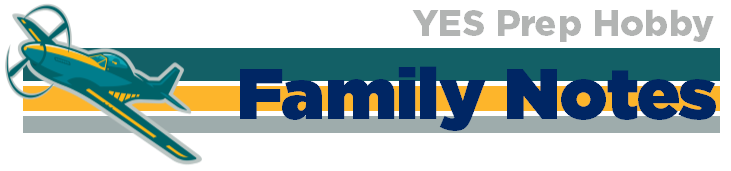 Thursday, October 31, 2019YES Prep Common Assessments – November 4th and November 5thAll YES Prep students will take their first semester Common Assessments during the week of November 4th. The Hobby Aviators will take their ELA and Science Common Assessments on Monday, November 4th, and the Math and Social Studies Common Assessments on Tuesday, November 5th. These exams are worth 7% of your student’s first semester grade, and they are cumulative assessments over everything that has been taught since the school year started. We are striving for 100% attendance of all Aviators on these two days. Schedule for Week of November 4th – November 8thWe have several changes to the schedule during the week of November 4th that we wold like to draw your attention to. Students will have regular Wednesday dismissal as well as a Noon Dismissal Day during this week. The YES Prep Hobby buses will run on all days during this week. YES Prep Lottery Opens November 1 – This Friday! Families interested in enrolling their students at Hobby for 6th grade should register for the lottery at https://yesprep.schoolmint.net/ Contact Ms. Rocha in the front office for more information or assistance in registering. You can call her at (713)842-5600. Follow Our Social Media to Help us Spread the Word about Hobby We want to engage our community during this lottery season is by using our Instagram and Facebook accounts to provide information and celebrate the great work being done at Hobby. We need your help to spread the messages. Please like and follow our social media accounts. Our Instagram is yesprephobby (Follow us!). Our Facebook is YES Prep Hobby (Like us!). You may see students, teachers, and parents on these accounts sharing their opinion about Hobby. Only students with approved media forms will be posted. If you are interested in Ms. Rocha recording you sharing a short message about YES Prep Hobby and then having this recording posted to our social media accounts, please contact Ms. Rocha. She will follow up with parents to set an appointment. Parent Recruitment Committee for Lottery SeasonWe will have a parent recruitment committee informational session at the end of next week for parents interested in helping us recruit students for the incoming school year.  More details about this meeting to come! Tiendita – 11/07Next Thursday Aviators will be able to pick up Wacky packs for $5.00! Wacky packs will consist of a capri sun, a sour pickle, and a sour straw candy! Students will be able to purchase their Wacky pack tickets during lunch on Monday, Tuesday, and Wednesday of next week! Culture Day – 11/07Next Thurday students will be having their very first Culture Day! Students will be rotating with their homerooms through an arts and crafts session, a board game, card games, and sports stations! Please feel free to send your Aviators with any games you feel comfortable with! Please no electronic games are allowed and all games should be labeled with your students name! Chase Sander, Principal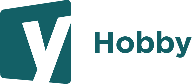 713.842.5600 | www.facebook.com/YPHobbyJueves 31 de octubre de 2019Evaluaciones comunes de preparación YES - 4 y 5 de noviembreTodos los estudiantes de YES Prep tomarán sus evaluaciones comunes del primer semestre durante la semana del 4 de noviembre. Los Hobby Aviators tomarán sus evaluaciones comunes de ELA y ciencias el lunes 4 de noviembre, y las evaluaciones comunes de matemáticas y estudios sociales el martes 5 de noviembre. Estos exámenes valen el 7% de la calificación del primer semestre de su estudiante, y son evaluaciones acumulativas sobre todo lo que se ha enseñado desde que comenzó el año escolar. Nos esforzamos por lograr el 100% de asistencia de todos los aviadores en estos dos días.Calendario para la semana del 4 de noviembre al 8 de noviembreTenemos varios cambios en el horario durante la semana del 4 de noviembre que nos gustaría llamar su atención. Los estudiantes tendrán salidas regulares los miércoles, así como un día de salida al mediodía durante esta semana. Los autobuses YES Prep Hobby funcionarán todos los días durante esta semana. La lotería YES Prep abre el 1 de noviembre - ¡Este viernes!Las familias interesadas en inscribir a sus estudiantes en Hobby para sexto grado deben registrarse para la lotería en https://yesprep.schoolmint.net/Póngase en contacto con la Sra. Rocha en la oficina principal para obtener más información o asistencia para registrarse. Puede llamarla al (713) 842-5600.Siga nuestras redes sociales para ayudarnos a correr la voz sobre HobbyQueremos involucrar a nuestra comunidad durante esta temporada de lotería mediante el uso de nuestras cuentas de Instagram y Facebook para proporcionar información y celebrar el gran trabajo que se está haciendo en Hobby. Necesitamos su ayuda para difundir los mensajes. Dale me gusta y sigue nuestras cuentas de redes sociales. Nuestro Instagram es yesprephobby (¡Síguenos!). Nuestro Facebook es un YES Prep Hobby (¡Me gusta!). Puede ver a estudiantes, maestros y padres en estas cuentas compartiendo su opinión sobre Hobby. Solo se publicarán los estudiantes con formularios de medios aprobados. Si está interesado en que la Sra. Rocha lo grabe y comparta un breve mensaje sobre YES Prep Hobby y luego haga que esta grabación se publique en nuestras cuentas de redes sociales, comuníquese con la Sra. Rocha. Ella hará un seguimiento con los padres para programar una cita.Comité de reclutamiento de padres para la temporada de loteríaTendremos una sesión informativa del comité de reclutamiento de padres al final de la próxima semana para padres interesados ​​en ayudarnos a reclutar estudiantes para el próximo año escolar. ¡Más detalles sobre esta reunión por venir!Tiendita-11/07¡El próximo jueves los aviadores podrán recoger paquetes de Wacky por $ 5.00! ¡Los paquetes extravagantes consistirán en un sol capri, un pepinillo agrio y un caramelo de paja agria! ¡Los estudiantes podrán comprar sus boletos de paquete Wacky durante el almuerzo los lunes, martes y miércoles de la próxima semana!Dia de Cultura-11/07¡El próximo jueves los estudiantes tendrán su primer Día de la Cultura! ¡Los estudiantes rotarán con sus aulas a través de una sesión de manualidades, un juego de mesa, juegos de cartas y estaciones deportivas! ¡No dudes en enviar a tus Aviadores con cualquier juego con el que te sientas cómodo! ¡No se permiten juegos electrónicos y todos los juegos deben estar etiquetados con el nombre de su estudianteChase Sander, Principal713.842.5600 | www.facebook.com/YPHobby